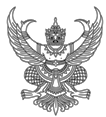 บันทึกข้อความส่วนราชการ  คณะศิลปศาสตร์   มหาวิทยาลัยอุบลราชธานี   โทร.3705ที่  อว 0604.9/				   วันที่เรื่อง	ขออนุมัติเบิกค่าตอบแทนผู้ให้ข้อมูลหลัก โครงการวิจัยเงินรายได้คณะศิลปศาสตร์ ประจำปีงบประมาณพ.ศ.2564 เรื่อง...................................................................................................................................เรียน	คณบดีคณะศิลปศาสตร์	ตามที่ ข้าพเจ้า............................................ตำแหน่ง........................... สังกัด คณะศิลปศาสตร์ มหาวิทยาลัยอุบลราชธานี ได้รับอนุมัติให้ดำเนินโครงการวิจัยเงินรายได้คณะศิลปศาสตร์ ประจำปีงบประมาณ พ.ศ.254 เรื่อง............................................................................................................................................... งบประมาณจำนวนทั้งสิ้น................................บาท (.....................................................................) ความแจ้งแล้วนั้น		เนื่องด้วยโครงการมีความจำเป็นต้องสอบถามข้อมูล และขอข้อมูลจากผู้ให้ข้อมูลหลัก ในการนี้ เพื่อให้การดำเนินการโครงการเป็นไปด้วยความเรียบร้อย จึงขออนุมัติเบิกค่าตอบแทนผู้ให้ข้อมูลหลัก ในอัตรา ..................บาท/วัน จำนวน.....................วัน เป็นเงินจำนวนทั้งสิ้น......................บาท (...........................................)		จึงเรียนมาเพื่อโปรดพิจารณา						   (..........................................................)							ผู้รับผิดชอบโครงการ